

Ler e escrever em bom português - 26 letras e 26 perguntas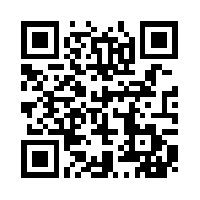 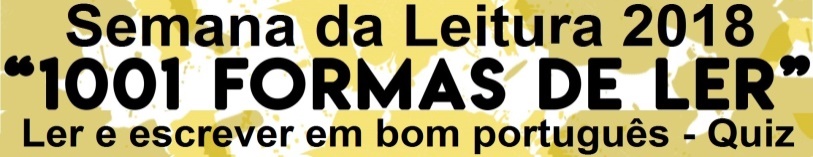 Para cada pergunta (de A a Z) escreva, na última coluna,a PALAVRA correta. Jogue online e poderá ver a sua pontuação e as respostascertas e erradas. Instruções aqui:http://www.agr-tc.pt/bibliotecas/quiz/bomportugues1/  ou no QR Code acima. 
 Para cada pergunta (de A a Z) escreva, na última coluna,a PALAVRA correta. Jogue online e poderá ver a sua pontuação e as respostascertas e erradas. Instruções aqui:http://www.agr-tc.pt/bibliotecas/quiz/bomportugues1/  ou no QR Code acima. 
 Para cada pergunta (de A a Z) escreva, na última coluna,a PALAVRA correta. Jogue online e poderá ver a sua pontuação e as respostascertas e erradas. Instruções aqui:http://www.agr-tc.pt/bibliotecas/quiz/bomportugues1/  ou no QR Code acima. 
 AAção ou Acção?BBem vindo ou Bem-vindo?CCom certeza ou Concerteza?DDesapercebido ou Despercebido?EAgora é Egito. E é Egípcio ou Egício?FFição ou Ficção?GComo é a árvore: Genealógica ou Geneológica?HHajam ou Haja?IIndemnização ou Indeminização?JJurí ou Júri?KA abreviatura de quilómetro é Km ou Qm?LO ano escolar é Lectivo ou Letivo?MO de captura é Mandado ou Mandato?NNubelado ou Nublado?OOrganograma ou Organigrama?PPromenor ou Pormenor?QQuaisquer ou Quaisqueres?RO de boxe é Ringue. E o de patinagem é Ringue ou Rinque?SSaem ou Saiem?TFaço tenção de responder certo. A arterial é Tenção ou Tensão?UÉ Uniformizar e Usar. E é Utilizar ou Utilisar?VVôo ou Voo?WWebmaster ou Webmáster?XXérife ou Xerife?YYoga ou Yóga?Z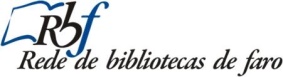 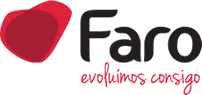 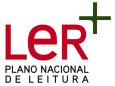 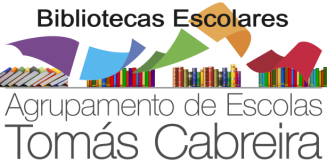 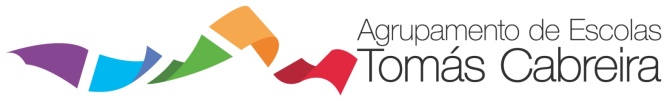 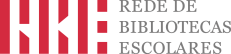 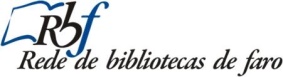 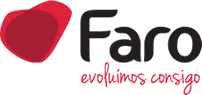 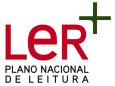 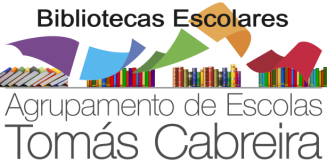 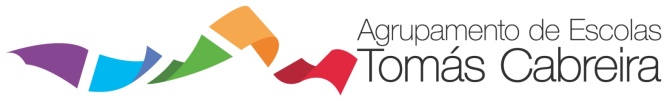 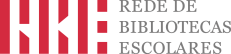 Ziguezaguiar ou Ziguezaguear?